	              让“全人教育”落地      ——温州市鹿城区课程改革行动之“全课程”建设专题研讨会聚焦小学课程改革，展示最前沿课改理念教科书在教室里唱独角戏的时代已悄然落幕，教学方法的改进也已无法满足教学生态根本性变化的需求。“课改”！“课改”！我们不需要“换汤不换药”的课程名称变化，我们要彻底地通过变革课程结构，迎来教育现状的改头换面！温州市鹿城区坚持以人为本，积极推进课程与课堂教学改革，在拓展与整合上做足功夫，不仅在城区分层有序推进，还着力打造本土化的STEM教育模式——“山水田园课程”，引领区域老师跨界整合，努力做全科教师。2016年1月17日，温州市鹿城区特邀中国全课程项目领军人物——北京十一学校亦庄实验小学校长李振村、杭州下城区教师教育院副院长张祖庆，联合《温州教育》“校长空间”，以及小学“电影遇见书”影视课程第一人邓夏秋等有趣有才有情的教师呈现国内最领先的、以结构变革为主导的小学全课程专题研讨活动，主要包括以下内容：模块一：破解“全课程”结构密码。李振村校长带领全课程研发团队解读“全课程”践行的宝贵经验。模块二：新形态观摩课。现场展示全课程“《胡桃夹子》纵横谈”、“金庸小说系列课”、农村“后土志”主题项目课程等。模块三：校长沙龙。特邀温州市享有盛誉的民间“校长空间”—“有种、有趣、有料的中国南方校长沙龙平台参与活动策划，与李振村老师面对面，在对话中探讨面向未来的学生核心素养，探讨全课程建设的本土化问题，探讨跨界阅读做全科教师的建议。    在这里，您将与适合您和学校的崭新课程形态相见！主办单位：鹿城区教师培训和科研中心承办单位：温州市广场路小学         温州市鹿城区瓯鹿文化教育有限公支持媒体：《当代教育家》         《温州教育》【活动时间】2016年1月17日【活动地点】温州市广场路小学报告厅【活动安排】【参加对象】各校校长及分管教学副校长、教导主任、教科室主任、教研组长各学科教师【报告专家与上课教师】李振村  中国“全课程”项目领军人物，《当代教育家》杂志总编辑、当代教育家研究院院长、北京亦庄实验小学校长。曾任《山东教育》杂志、上海教育出版社《小学语文教师》杂志、华东师范大学《基础教育》等杂志执行主编，著有《教师体态语言艺术》《雕塑心灵》《新教育诗》《为什么是抚松：中国乡村教育再造》等著作。      张祖庆  全国著名特级教师，知名儿童阅读推广人，现任浙江省杭州市下城区教师教育学院副院长。《小学语文教师》“名师工作室”第一批名师，《语文教学通讯》、《小学教学》杂志封面人物。著有《张祖庆讲语文》、主编或参编《小学生萧红读本》、《小学生新经典日日诵》、《小学生世界遗产启蒙读本》《小学生学习方法辅导》等书。邓夏秋    全国小学“电影遇见书”影视课程第一人，温州市广场路小学教师。一直致力于影视课程一线实践，以“宫崎骏女孩的梦幻世界”走进我们的视野，多次受浙大、《当代教育家》杂志等邀请在上海、杭州、苏州等地全国会议上讲演。推出电影课程建设的“点状课程”、“线状课程”、“立体课程”等成熟的操作模式震撼全国。目前影视课程书稿《魔法宫崎骏》即将正式出版。周欣霖、陈婉婉   温州市课程开发的新生力量，爱学习，有创意，努力让课程变得有趣、有料、有味。【报名方式】通过网站、微信、电子邮件、电话报名：1.登入温州鹿城教育投资有限公司网:http:// www.wzlcjt.com的网上报名系统直接报名 ，方便快捷；2.微信：wzlcjt；3.邮箱：wzlcjytz@ 163.com；4.电话：0577-88280820许老师  0577-88280830 苏老师  【活动费用】     1．培训费（会务费）150元/人（不含餐）。    2. 住宿、交通等费用回原单位报销。住宿标准每人每天100元至200元，组委会统一安排。【付款方式】1.银行转账：户名：温州市鹿城区瓯鹿文化教育有限公司开户行：温州银行蒲鞋市支行账号：713000120190005235注：汇款时请注明XX学校全称+培训费；2.现场缴费：报到时现金或刷卡缴费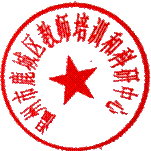 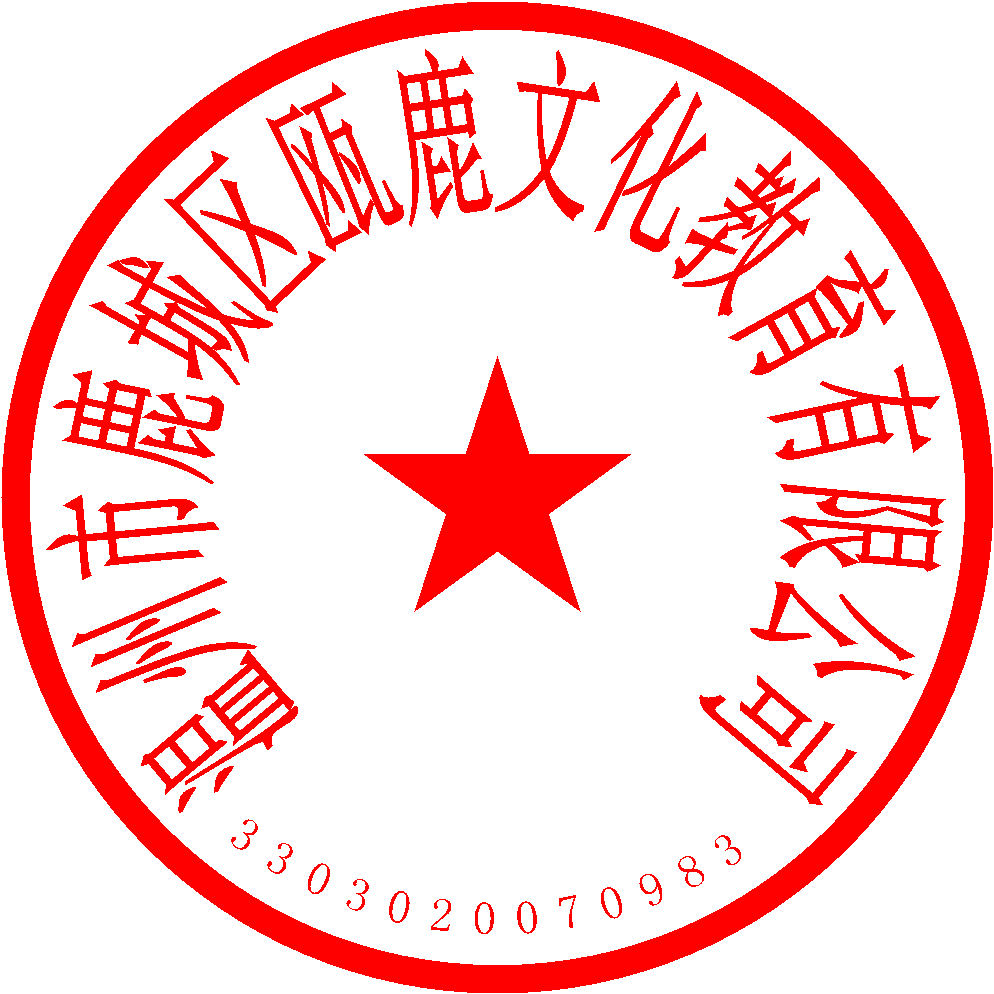 鹿城区教师培训和科研中心                             温州市鹿城区瓯鹿文化教育有限公司                                                                                              2016年1月4日时间时间题目报告人1月17日上午8:30-9:20全课程—电影、文学与音乐大荟萃     《胡桃夹子》赏析 邓夏秋 温州市广场路小学1月17日上午9:25-10:00全课程—“后土志”主题全课程    群文阅读《蚯蚓日记》陈婉婉温州市藤桥小学-山水田园课程实验学校1月17日上午10:05-10:55全课程—金庸小说赏析系列   《老顽童与“老头子”》周欣霖（温州市鞋都三小）1月17日上午11:00-12:00专题讲座：       《微电影  微习作》张祖庆 杭州下城区教师教育院副院长1月17日下午13:30-15:30专题讲座：《全课程建设的实践与思考》李振村 北京十一学校亦庄实验小学校长1月17日下午15:40-16:30 《温州教育》“校长空间”：   	遇见“全课程”与温州名校长交流互动